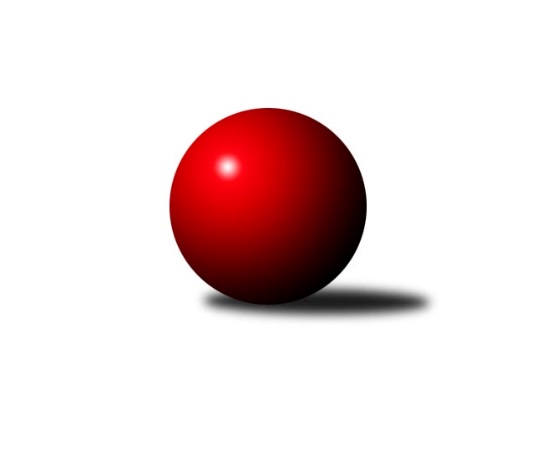 Č.16Ročník 2017/2018	18.2.2018Nejlepšího výkonu v tomto kole: 3350 dosáhlo družstvo: KK Slovan Rosice1. KLZ 2017/2018Výsledky 16. kolaSouhrnný přehled výsledků:SK Žižkov Praha	- SKK Rokycany	6.5:1.5	3222:3136	15.0:9.0	17.2.TJ Sokol Duchcov	- KC Zlín	3:5	3173:3251	15.0:9.0	17.2.SKK Jičín	- KK Slavia Praha	6:2	3277:3245	13.0:11.0	17.2.TJ Valašské Meziříčí	- SKK  Náchod	4:4	3266:3313	12.0:12.0	17.2.KK Konstruktiva Praha 	- KK Blansko 	1:7	3129:3206	11.5:12.5	17.2.KK Slovan Rosice	- TJ Spartak Přerov		dohrávka		4.3.Tabulka družstev:	1.	KK Slovan Rosice	15	14	1	0	89.0 : 31.0 	220.0 : 140.0 	 3382	29	2.	KK Blansko	16	11	0	5	81.0 : 47.0 	215.0 : 169.0 	 3279	22	3.	KK Slavia Praha	16	9	3	4	76.0 : 52.0 	195.0 : 189.0 	 3267	21	4.	TJ Spartak Přerov	15	7	4	4	68.0 : 52.0 	199.0 : 161.0 	 3253	18	5.	SKK Rokycany	16	9	0	7	65.5 : 62.5 	188.0 : 196.0 	 3233	18	6.	SKK  Náchod	16	7	3	6	68.5 : 59.5 	204.5 : 179.5 	 3277	17	7.	KC Zlín	16	8	1	7	68.0 : 60.0 	185.5 : 198.5 	 3257	17	8.	TJ Sokol Duchcov	16	6	2	8	59.0 : 69.0 	196.5 : 187.5 	 3226	14	9.	KK Konstruktiva Praha	16	5	0	11	52.0 : 76.0 	180.0 : 204.0 	 3204	10	10.	SKK Jičín	16	4	2	10	49.5 : 78.5 	175.0 : 209.0 	 3200	10	11.	TJ Valašské Meziříčí	16	3	2	11	47.0 : 81.0 	171.5 : 212.5 	 3193	8	12.	SK Žižkov Praha	16	2	2	12	36.5 : 91.5 	150.0 : 234.0 	 3089	6Podrobné výsledky kola:	 SK Žižkov Praha	3222	6.5:1.5	3136	SKK Rokycany	Kateřina Katzová	141 	 127 	 151 	141	560 	 2:2 	 557 	 126	136 	 138	157	Lenka Findejsová	Blanka Mizerová	119 	 128 	 149 	134	530 	 3:1 	 484 	 134	111 	 108	131	Marta Kořanová	Blanka Mašková	146 	 119 	 128 	120	513 	 2:2 	 510 	 116	140 	 140	114	Michaela Provazníková	Hedvika Mizerová	137 	 125 	 134 	130	526 	 4:0 	 486 	 136	113 	 111	126	Petra Háková	Lucie Řehánková	120 	 140 	 146 	161	567 	 2:2 	 567 	 140	154 	 143	130	Daniela Pochylová	Lenka Bočtická	126 	 139 	 124 	137	526 	 2:2 	 532 	 130	156 	 123	123	Veronika Horkovározhodčí: Nejlepšího výkonu v tomto utkání: 567 kuželek dosáhli: Lucie Řehánková, Daniela Pochylová	 TJ Sokol Duchcov	3173	3:5	3251	KC Zlín	Adéla Kolaříková	138 	 144 	 130 	137	549 	 4:0 	 487 	 123	126 	 121	117	Dita Trochtová	Kateřina Ambrová	117 	 112 	 133 	137	499 	 2:2 	 582 	 167	149 	 130	136	Martina Ančincová	Růžena Svobodová	127 	 134 	 131 	128	520 	 3:1 	 524 	 152	125 	 123	124	Michaela Matlachová	Barbora Ambrová	145 	 135 	 143 	131	554 	 1:3 	 596 	 131	156 	 155	154	Bohdana Jankových	Nikol Plačková	125 	 112 	 130 	136	503 	 1:3 	 540 	 155	116 	 135	134	Hana Stehlíková	Ivana Březinová	135 	 133 	 146 	134	548 	 4:0 	 522 	 126	130 	 138	128	Martina Zimákovározhodčí: Nejlepší výkon utkání: 596 - Bohdana Jankových	 SKK Jičín	3277	6:2	3245	KK Slavia Praha	Helena Šamalová	133 	 125 	 139 	140	537 	 1:3 	 562 	 138	124 	 156	144	Olga Hejhalová	Alena Šedivá	128 	 148 	 145 	142	563 	 2:2 	 556 	 153	135 	 146	122	Vlasta Kohoutová	Michaela Nožičková	128 	 132 	 134 	149	543 	 3:1 	 517 	 140	122 	 119	136	Michaela Kučerová	Marie Říhová	135 	 137 	 120 	132	524 	 1:3 	 531 	 139	140 	 122	130	Šárka Marková	Nikola Portyšová	149 	 139 	 131 	147	566 	 3:1 	 545 	 147	129 	 140	129	Helena Gruszková	Petra Abelová	129 	 125 	 133 	157	544 	 3:1 	 534 	 119	141 	 126	148	Vladimíra Šťastnározhodčí: Nejlepší výkon utkání: 566 - Nikola Portyšová	 TJ Valašské Meziříčí	3266	4:4	3313	SKK  Náchod	Dana Uhříková	127 	 133 	 136 	118	514 	 0:4 	 614 	 159	152 	 151	152	Martina Hrdinová	Klára Tobolová	117 	 145 	 135 	128	525 	 2:2 	 500 	 145	118 	 106	131	Šárka Majerová *1	Jana Navláčilová	129 	 135 	 163 	126	553 	 2:2 	 551 	 148	129 	 128	146	Kateřina Kolářová	Pavla Čípová	128 	 118 	 128 	116	490 	 1:3 	 566 	 131	165 	 123	147	Nina Brožková	Ivana Marančáková	156 	 161 	 143 	148	608 	 3:1 	 577 	 165	125 	 140	147	Aneta Cvejnová	Markéta Jandíková	133 	 154 	 146 	143	576 	 4:0 	 505 	 130	118 	 139	118	Renáta Šimůnkovározhodčí: střídání: *1 od 72. hodu Dana AdamůNejlepší výkon utkání: 614 - Martina Hrdinová	 KK Konstruktiva Praha 	3129	1:7	3206	KK Blansko 	Marie Chlumská	134 	 132 	 135 	134	535 	 2:2 	 539 	 136	141 	 134	128	Lucie Nevřivová	Eva Kopřivová *1	128 	 113 	 121 	149	511 	 1:3 	 532 	 129	129 	 143	131	Markéta Ptáčková	Jana Čiháková	128 	 122 	 141 	118	509 	 1.5:2.5 	 529 	 128	128 	 131	142	Michaela Zajacová	Tereza Chlumská	127 	 135 	 111 	121	494 	 2:2 	 527 	 123	130 	 134	140	Lenka Kalová st.	Martina Starecki	119 	 123 	 129 	136	507 	 1:3 	 557 	 140	141 	 142	134	Zuzana Musilová	Petra Najmanová	138 	 143 	 147 	145	573 	 4:0 	 522 	 137	123 	 130	132	Zdeňka Ševčíkovározhodčí: střídání: *1 od 56. hodu Kateřina KotoučováNejlepší výkon utkání: 573 - Petra NajmanováPořadí jednotlivců:	jméno hráče	družstvo	celkem	plné	dorážka	chyby	poměr kuž.	Maximum	1.	Natálie Topičová 	KK Slovan Rosice	585.81	378.1	207.7	1.3	9/9	(651)	2.	Lucie Vaverková 	KK Slovan Rosice	583.71	382.9	200.8	1.2	8/9	(615)	3.	Martina Hrdinová 	SKK  Náchod	577.14	373.5	203.6	2.5	8/8	(614)	4.	Olga Hejhalová 	KK Slavia Praha	575.38	375.5	199.9	1.7	9/9	(617)	5.	Naděžda Dobešová 	KK Slovan Rosice	575.10	379.9	195.3	1.7	8/9	(609)	6.	Kateřina Fajdeková 	TJ Spartak Přerov	567.71	380.2	187.5	3.3	6/8	(595)	7.	Zuzana Musilová 	KK Blansko 	567.22	370.0	197.2	1.8	8/8	(598)	8.	Simona Koutníková 	TJ Sokol Duchcov	562.60	367.2	195.4	2.9	7/9	(593)	9.	Lenka Vávrová 	SKK Jičín	560.00	374.3	185.7	1.8	6/8	(604)	10.	Adéla Kolaříková 	TJ Sokol Duchcov	558.00	370.2	187.8	3.3	8/9	(612)	11.	Markéta Jandíková 	TJ Valašské Meziříčí	557.72	365.1	192.6	2.2	8/9	(604)	12.	Alena Kantnerová 	KK Slovan Rosice	557.28	367.2	190.1	3.1	8/9	(584)	13.	Bohdana Jankových 	KC Zlín	555.48	367.4	188.1	3.5	8/8	(596)	14.	Zuzana Machalová 	TJ Spartak Přerov	554.95	369.9	185.1	3.3	7/8	(574)	15.	Helena Gruszková 	KK Slavia Praha	554.43	367.1	187.3	3.4	8/9	(574)	16.	Kamila Katzerová 	TJ Spartak Přerov	553.02	365.9	187.1	3.0	6/8	(631)	17.	Daniela Pochylová 	SKK Rokycany	552.37	376.2	176.1	5.2	7/8	(576)	18.	Vladimíra Šťastná 	KK Slavia Praha	550.92	363.8	187.1	3.1	9/9	(600)	19.	Ivana Marančáková 	TJ Valašské Meziříčí	550.89	363.8	187.0	3.1	8/9	(608)	20.	Martina Ančincová 	KC Zlín	550.72	367.1	183.6	3.7	8/8	(582)	21.	Nina Brožková 	SKK  Náchod	550.60	370.6	180.0	5.6	6/8	(588)	22.	Terezie Krákorová 	SKK Rokycany	550.34	375.0	175.4	4.9	8/8	(637)	23.	Aneta Cvejnová 	SKK  Náchod	550.09	364.4	185.7	2.8	7/8	(588)	24.	Nikol Plačková 	TJ Sokol Duchcov	548.14	363.9	184.2	5.0	8/9	(619)	25.	Denisa Pytlíková 	SKK Rokycany	547.90	362.3	185.6	3.6	8/8	(597)	26.	Monika Pavelková 	TJ Spartak Přerov	547.12	367.2	179.9	3.8	6/8	(572)	27.	Martina Starecki 	KK Konstruktiva Praha 	545.95	369.4	176.6	5.0	8/8	(586)	28.	Veronika Horková 	SKK Rokycany	545.95	362.8	183.2	3.2	8/8	(590)	29.	Kristýna Zimáková 	KC Zlín	544.33	371.8	172.5	5.4	7/8	(581)	30.	Šárka Majerová 	SKK  Náchod	544.20	361.9	182.3	3.5	7/8	(585)	31.	Marie Říhová 	SKK Jičín	542.63	368.5	174.1	5.7	6/8	(583)	32.	Martina Zimáková 	KC Zlín	542.47	372.8	169.7	4.7	7/8	(572)	33.	Michaela Zajacová 	KK Blansko 	541.50	364.1	177.4	3.8	8/8	(592)	34.	Markéta Ptáčková 	KK Blansko 	540.79	369.9	170.9	5.5	7/8	(586)	35.	Vlasta Kohoutová 	KK Slavia Praha	540.64	363.6	177.0	3.8	9/9	(565)	36.	Blanka Mizerová 	SK Žižkov Praha	540.42	363.4	177.0	3.2	6/8	(586)	37.	Barbora Janyšková 	TJ Spartak Přerov	540.04	362.1	177.9	4.4	8/8	(611)	38.	Lucie Nevřivová 	KK Blansko 	539.73	363.8	175.9	4.1	8/8	(578)	39.	Andrea Axmanová 	KK Slovan Rosice	538.97	359.7	179.3	3.6	8/9	(569)	40.	Petra Najmanová 	KK Konstruktiva Praha 	538.90	363.8	175.1	3.5	6/8	(603)	41.	Zdeňka Ševčíková 	KK Blansko 	538.13	361.5	176.6	4.4	8/8	(599)	42.	Kateřina Kolářová 	SKK  Náchod	537.38	363.6	173.8	6.4	8/8	(564)	43.	Hana Stehlíková 	KC Zlín	536.78	360.0	176.8	4.4	8/8	(570)	44.	Lenka Findejsová 	SKK Rokycany	536.17	363.3	172.9	5.5	6/8	(583)	45.	Eva Kopřivová 	KK Konstruktiva Praha 	535.53	365.0	170.6	5.3	8/8	(573)	46.	Marie Chlumská 	KK Konstruktiva Praha 	534.96	359.5	175.5	5.8	7/8	(575)	47.	Renáta Šimůnková 	SKK  Náchod	533.94	360.1	173.9	4.1	7/8	(582)	48.	Marie Kolářová 	SKK Jičín	533.90	356.6	177.3	7.2	7/8	(555)	49.	Dita Trochtová 	KC Zlín	533.46	362.2	171.3	7.2	7/8	(569)	50.	Pavla Čípová 	TJ Valašské Meziříčí	532.02	357.1	174.9	7.0	8/9	(586)	51.	Ivana Březinová 	TJ Sokol Duchcov	530.08	352.4	177.7	4.8	8/9	(566)	52.	Dana Viková 	SKK Jičín	529.58	362.4	167.2	5.4	8/8	(559)	53.	Lucie Řehánková 	SK Žižkov Praha	529.13	360.4	168.7	5.1	7/8	(578)	54.	Dana Uhříková 	TJ Valašské Meziříčí	528.09	359.2	168.9	5.1	8/9	(569)	55.	Martina Janyšková 	TJ Spartak Přerov	526.79	363.7	163.1	5.6	8/8	(587)	56.	Barbora Ambrová 	TJ Sokol Duchcov	524.65	359.0	165.7	7.0	8/9	(565)	57.	Šárka Marková 	KK Slavia Praha	522.73	361.6	161.1	7.3	8/9	(576)	58.	Ivana Kaanová 	KK Slavia Praha	522.24	362.5	159.7	5.9	7/9	(548)	59.	Kristýna Štreichová 	TJ Valašské Meziříčí	522.02	356.2	165.8	5.6	7/9	(631)	60.	Monika Hercíková 	SKK Jičín	521.60	349.4	172.2	5.8	6/8	(587)	61.	Blanka Mašková 	SK Žižkov Praha	520.94	356.4	164.5	7.7	7/8	(572)	62.	Lenka Bočtická 	SK Žižkov Praha	520.83	358.0	162.8	6.3	6/8	(568)	63.	Anna Sailerová 	SK Žižkov Praha	519.67	361.9	157.8	7.3	6/8	(549)	64.	Tereza Chlumská 	KK Konstruktiva Praha 	519.50	358.6	160.9	8.0	6/8	(550)	65.	Jana Navláčilová 	TJ Valašské Meziříčí	519.45	350.6	168.8	7.1	7/9	(580)	66.	Irini Sedláčková 	SK Žižkov Praha	500.56	353.9	146.7	12.5	6/8	(535)	67.	Kateřina Katzová 	SK Žižkov Praha	496.62	341.0	155.6	10.5	6/8	(560)		Nikola Tatoušková 	KK Slovan Rosice	579.80	372.9	207.0	1.2	5/9	(612)		Linda Lidman 	SKK Rokycany	569.33	378.3	191.0	1.7	3/8	(585)		Tereza Buďová 	KK Blansko 	564.40	373.2	191.2	2.1	5/8	(605)		Lenka Nová 	KK Konstruktiva Praha 	559.00	352.5	206.5	4.0	2/8	(585)		Dana Adamů 	SKK  Náchod	556.75	365.5	191.3	5.1	4/8	(585)		Soňa Daňková 	KK Blansko 	551.00	379.0	172.0	7.0	1/8	(551)		Petra Abelová 	SKK Jičín	550.44	359.6	190.9	3.1	3/8	(606)		Iva Rosendorfová 	KK Slovan Rosice	549.87	366.9	182.9	4.7	5/9	(582)		Michaela Sedláčková 	TJ Spartak Přerov	544.00	353.0	191.0	2.0	1/8	(544)		Edita Koblížková 	KK Konstruktiva Praha 	543.38	361.0	182.4	6.3	4/8	(571)		Michaela Nožičková 	SKK Jičín	542.50	362.8	179.7	4.2	3/8	(558)		Nikola Portyšová 	SKK Jičín	538.70	360.3	178.4	3.5	5/8	(572)		Klára Tobolová 	TJ Valašské Meziříčí	537.00	368.1	168.9	4.9	4/9	(563)		Lenka Chalupová 	TJ Sokol Duchcov	535.75	365.3	170.5	6.1	4/9	(566)		Aneta Kubešová 	TJ Spartak Přerov	533.69	354.2	179.5	4.8	5/8	(553)		Jana Čiháková 	KK Konstruktiva Praha 	533.29	361.0	172.3	4.8	4/8	(561)		Magda Winterová 	KK Slovan Rosice	532.33	358.7	173.7	4.0	3/9	(538)		Lenka Kalová  st.	KK Blansko 	532.10	365.0	167.1	5.0	4/8	(563)		Šárka Palková 	KK Blansko 	531.50	350.0	181.5	5.0	2/8	(565)		Alena Šedivá 	SKK Jičín	531.43	362.5	169.0	6.4	4/8	(572)		Michaela Kučerová 	KK Slavia Praha	530.94	351.5	179.4	5.4	5/9	(576)		Ilona Bezdíčková 	SKK  Náchod	530.00	372.0	158.0	6.0	1/8	(530)		Andrea Poláková 	TJ Valašské Meziříčí	529.00	361.0	168.0	7.3	2/9	(553)		Michaela Matlachová 	KC Zlín	525.00	351.0	174.0	6.0	2/8	(526)		Růžena Svobodová 	TJ Sokol Duchcov	524.40	363.1	161.3	9.1	5/9	(560)		Kateřina Ambrová 	TJ Sokol Duchcov	524.00	353.5	170.5	9.2	5/9	(554)		Michaela Beňová 	TJ Spartak Přerov	520.33	355.3	165.0	8.7	3/8	(568)		Michaela Provazníková 	SKK Rokycany	520.00	357.8	162.2	7.2	4/8	(562)		Anna Štraufová 	KK Slovan Rosice	516.50	367.0	149.5	11.0	1/9	(519)		Zuzana Petříčková 	KC Zlín	515.75	354.0	161.8	6.5	4/8	(535)		Hana Kovářová 	KK Konstruktiva Praha 	513.67	351.3	162.3	7.7	5/8	(537)		Helena Šamalová 	SKK Jičín	512.80	351.1	161.7	7.1	5/8	(544)		Denisa Nálevková 	SKK  Náchod	512.00	349.0	163.0	12.0	1/8	(512)		Hedvika Mizerová 	SK Žižkov Praha	502.67	353.1	149.5	9.5	4/8	(538)		Kristýna Bulfánová 	TJ Valašské Meziříčí	499.00	353.0	146.0	8.0	1/9	(499)		Marta Kořanová 	SKK Rokycany	497.75	352.1	145.6	7.4	4/8	(512)		Ludmila Fořtová 	KK Slavia Praha	496.50	339.0	157.5	6.5	1/9	(502)		Hana Vańková 	SKK  Náchod	494.00	340.0	154.0	6.0	1/8	(494)		Petra Háková 	SKK Rokycany	486.00	334.0	152.0	6.0	1/8	(486)		Marie Olejníková 	TJ Valašské Meziříčí	485.00	345.0	140.0	12.0	1/9	(485)		Kateřina Kotoučová 	KK Konstruktiva Praha 	459.00	336.0	123.0	12.0	1/8	(459)Sportovně technické informace:Starty náhradníků:registrační číslo	jméno a příjmení 	datum startu 	družstvo	číslo startu20969	Hana Stehlíková	17.02.2018	KC Zlín	5x1044	Renata Šimůnková	17.02.2018	SKK  Náchod	5x20030	Nikola Portyšová	17.02.2018	SKK Jičín	5x12739	Kateřina Kolářová	17.02.2018	SKK  Náchod	4x21947	Klára Tobolová	17.02.2018	TJ Valašské Meziříčí	5x4113	Petra Háková	17.02.2018	SKK Rokycany	1x8966	Jaroslav Sanák	17.02.2018	KK Slavia Praha	4x
Hráči dopsaní na soupisku:registrační číslo	jméno a příjmení 	datum startu 	družstvo	Program dalšího kola:17. kolo24.2.2018	so	9:30	SKK Rokycany - KK Slovan Rosice	24.2.2018	so	11:00	KK Slavia Praha - TJ Sokol Duchcov	24.2.2018	so	11:00	SKK  Náchod - SKK Jičín	24.2.2018	so	11:30	KC Zlín - SK Žižkov Praha	24.2.2018	so	13:00	TJ Valašské Meziříčí - KK Konstruktiva Praha 	24.2.2018	so	13:30	TJ Spartak Přerov - KK Blansko 	Nejlepší šestka kola - absolutněNejlepší šestka kola - absolutněNejlepší šestka kola - absolutněNejlepší šestka kola - absolutněNejlepší šestka kola - dle průměru kuželenNejlepší šestka kola - dle průměru kuželenNejlepší šestka kola - dle průměru kuželenNejlepší šestka kola - dle průměru kuželenNejlepší šestka kola - dle průměru kuželenPočetJménoNázev týmuVýkonPočetJménoNázev týmuPrůměr (%)Výkon4xMartina HrdinováSKK  Náchod6142xBohdana JankovýchZlín112.745964xIvana MarančákováVal. Meziříčí6087xMartina HrdinováSKK  Náchod111.1461410xLucie VaverkováRosice60813xLucie VaverkováRosice110.466082xBohdana JankovýchZlín5963xMartina AnčincováZlín110.095829xNatálie TopičováRosice5882xIvana MarančákováVal. Meziříčí110.066081xMartina AnčincováZlín5824xPetra NajmanováKonstruktiva 108.4573